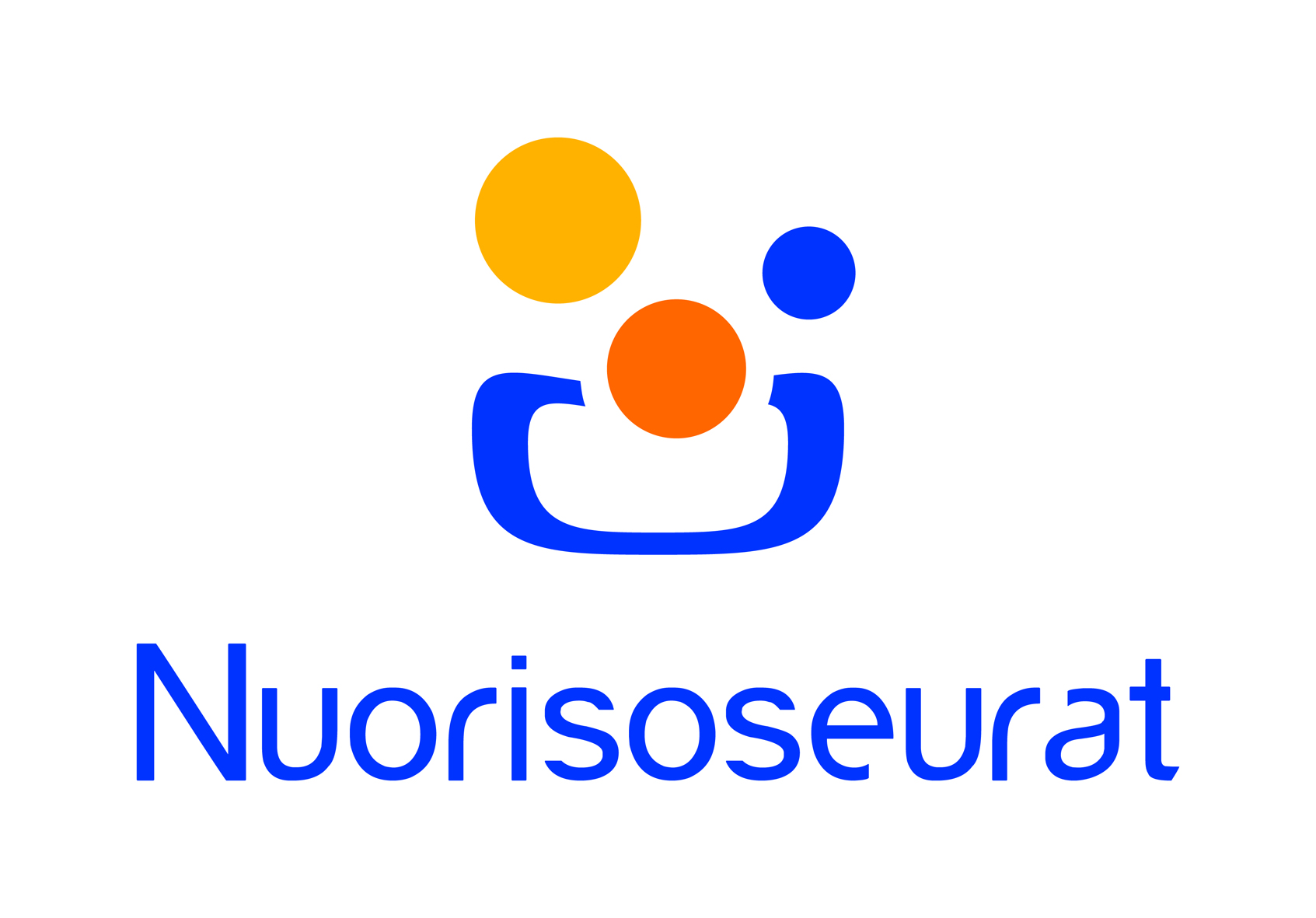 PERUSTAMISKIRJAMe allekirjoittaneet olemme perustaneet _____________________________________________________
-nimisen yhdistyksen, liittyneet siihen jäseniksi ja hyväksyneet sille seuraavat säännöt.Paikka ________________________________________
Aika	___.___._______________________________________________________________
Allekirjoitus ja nimenselvennys___________________________________________________
Allekirjoitus ja nimenselvennys___________________________________________________
Allekirjoitus ja nimenselvennysLiite: Yhdistyksen säännöt